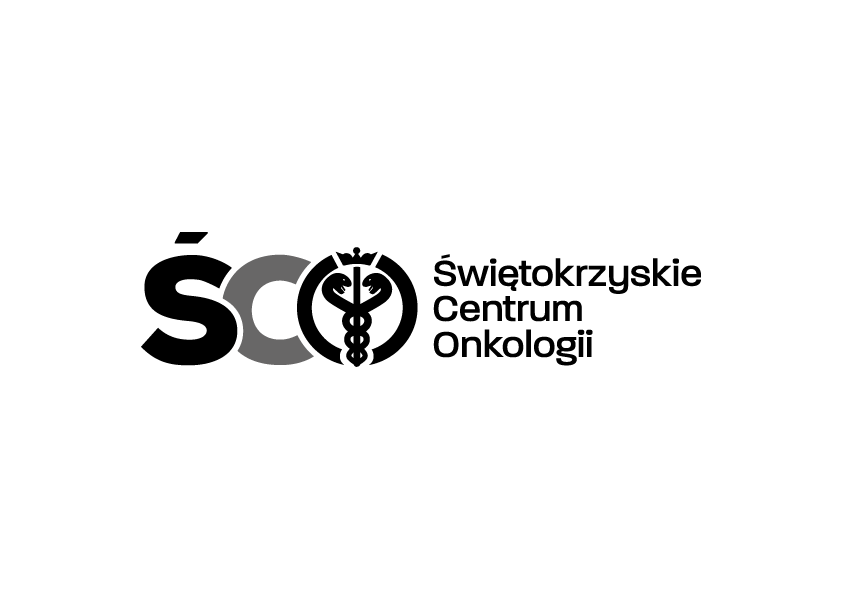 Adres: ul. Artwińskiego 3C, 25-734 Kielce  Sekcja Zamówień Publicznychtel.: (0-41) 36-74-474   fax.: (0-41) 36-74-071strona www: http://www.onkol.kielce.pl/ Email:zampubl@onkol.kielce.plKielce  dn. 19.11.2018 r.AZP 114/18				           							DO WSZYSTKICH ZAINTERESOWANYCHDyrekcja Świętokrzyskiego Centrum Onkologii Kielcach  informuje, iż podjęła decyzję o przystosowaniu instalacji wentylacji do pracy z organicznym związkiem chemicznym ksylenem C8H10 w Zakładzie Patologii Nowotworów przez  firmę:Klimatechnika S.C. Krzysztof Cienciała I S-Ka, ul. H. Modrzejewskiej 4, 25-449 Kielceza cenę brutto:  59 901,00  zł.Z poważaniemZ-CA DYREKTORA					DS. TECHNICZNO – INWESTYCYJNYCH					MGR INŻ. WOJCIECH CEDRO